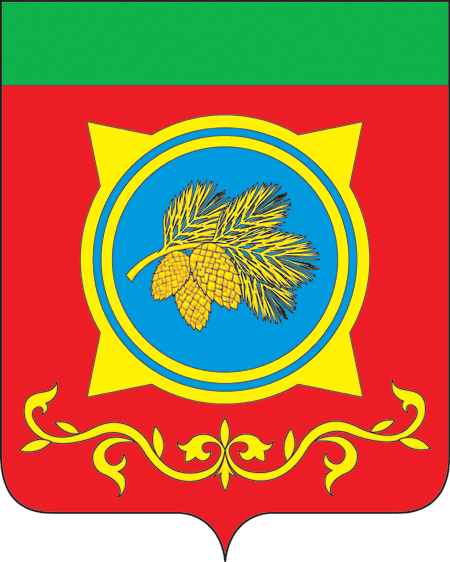 Российская ФедерацияРеспублика ХакасияАдминистрация Таштыпского районаРеспублики Хакасия        ПОСТАНОВЛЕНИЕ01.11.2023г.                                           с.Таштып                                                   № 516О введении режима функционирования«Повышенная готовность»          В соответствии с Федеральным законом Российской Федерации от 21.12.1994г. № 68-ФЗ «О защите населения и территорий от чрезвычайных ситуаций природного и техногенного характера», законом Республики Хакасия от 17.11.1998 г. № 43 «О защите населения и территорий от чрезвычайных ситуаций природного и техногенного характера в Республике Хакасия», п. 2 Решения Комиссии по предупреждению и ликвидации чрезвычайных ситуаций и обеспечению пожарной безопасности Таштыпского района от 31 октября 2023 г. № 13, руководствуясь п. 7, п. 21 ч. 1 ст. 8, п. 3 ч. 1 ст. 29 Устава муниципального образования Таштыпский район от 24.06.2005 г., Администрация Таштыпского района  постановляет:1. Ввести режим функционирования «Повышенная готовность» на территории с.Таштып с 12.00 часов 31 октября 2023 года до 17.00 часов 03 ноября 2023 года, в связи с возможным возникновением опасности от найденного неизвестного вещества. Зоной «Повышенной готовности» объявить с.Таштып здание Администрации Таштыпского района. 2. Начальнику отдела по делам ГО, ЧС и МР Администрации Таштыпского района А.К.Бугаеву:2.1 оповестить сотрудников Администрации Таштыпского района о возможной опасности;2.2 запретить вход в кабинет № 204 Администрации Таштыпского района; 2.3 доложить о произошедшим в Отд. МВД России по Таштыпскому району и в УФСБ России по Республике Хакасия;3. Начальнику Отделения МВД РФ по Таштыпскому району (А.В.Гоцелюк):3.1 направить в Администрацию Таштыпского района сотрудников полиции с целью установления и обследования найденного вещества на предмет взрывоопасности или возможного химического заражения; 3.2 выделить 1 экипаж ДПС для обеспечения охраны общественного порядка в зоне возможной ЧС.4. Главному врачу ГБУЗ РХ «Таштыпская РБ» (Р.М.Чудаан-Оол):4.1 направить в Администрацию Таштыпского района бригаду скорой медицинской помощи для обследования сотрудников Администрации Таштыпского района имевших непосредственный контакт с неизвестным веществом;	5. Привести в готовность силы и средства районного звена ТП РСЧС РХ для ведения аварийно-восстановительных работ в зоне повышенной готовности и его окрестностях.             5. Контроль за исполнением настоящего постановления оставляю за собой.И.О. Главы Таштыпского района                                                              Е.Г.Алексеенко